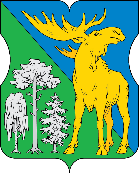 АДМИНИСТРАЦИЯМУНИЦИПАЛЬНОГО ОКРУГА ЛОСИНООСТРОВСКИЙРАСПОРЯЖЕНИЕ5 октября 2022 г.  №   57 - РМЛ Об утверждении плана проведения местных праздничных и иных зрелищных мероприятий на 4 квартал 2022 года      В соответствии с пунктом 8 части 1 статьи 8 Закона города Москвы от 6 ноября 2002 года № 56 «Об организации местного самоуправления в городе Москве», пунктами 6 и 7, подпунктом «е» пункта 15 статьи 16 Устава муниципального округа Лосиноостровский, Положением о порядке установления местных праздников и организации местных праздничных и иных зрелищных мероприятий в муниципальном округе Лосиноостровский, на основании Решения Совета депутатов муниципального  округа  Лосиноостровский  от  17  ноября 2021  года   № 11/4 – СД «Об утверждении перечня местных праздничных и иных зрелищных мероприятий в муниципальном округе Лосиноостровский на 2022 год» (в ред. решений Совета депутатов от 15.06.2022г. № 6/7-СД, от 04.10.2022г. № 2/11-СД):       1. Утвердить план проведения местных праздничных и иных зрелищных мероприятий на 4 квартал 2022 года (приложение).2. Опубликовать настоящее распоряжение на официальном сайте муниципального округа Лосиноостровский в информационно-телекоммуникационной сети Интернет.      3. Контроль за исполнением настоящего распоряжения возложить на главу муниципального округа Лосиноостровский Федорову А.А.Глава муниципальногоокруга Лосиноостровский					          А.А. Федорова        Приложение                                                                                              к распоряжению администрации                                                                                             муниципального округа Лосиноостровский                                                                                             от 5 октября 2022 г. № 57-РМЛПлан проведения местных праздничных и иных зрелищных мероприятий на 4 квартал 2022 года№ п/пНаименование Дата и времяпроведенияМесто проведенияПредполагаемое количество участниковОбъем финансирования(руб.)Источник финансирования1.Мероприятие, приуроченное к Дню начала контрнаступления советских войск против немецко-фашистских войск в битве под Москвой05.12.2022 г.начало в 13.00г. Москва, территория муниципального округа Лосиноостровский60 чел.130 000,00Бюджет муниципального округа Лосиноостровский2. Праздничное мероприятие, приуроченное к Декаде инвалидов05.12.2022 г. – 09.12.2022 г.начало в 15.00г. Москва, территория муниципального округа Лосиноостровский120 чел.120 000,00Бюджет муниципального округа Лосиноостровский3.Поздравительное мероприятие «Новый год шагает по Лосинке»21.12.2021 г.  начало в 15.00г. Москва, ул. Осташковская, д. 4, территория у пруда Торфянка300 чел.500 000,00Бюджет муниципального округа Лосиноостровский